   5 YAŞ KASIM AYI PLANIKIZILAY HAFTASI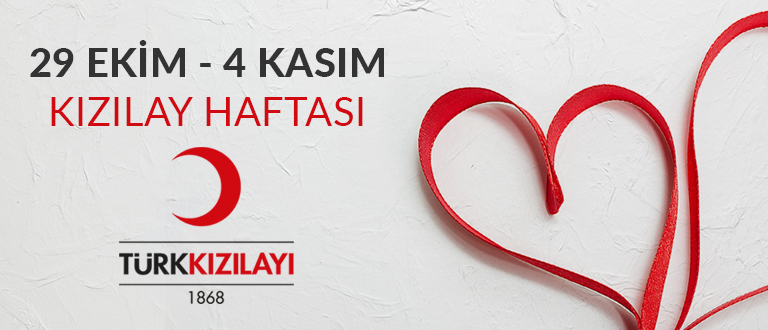 Kızılay dramasıKızılay sanat etkinliği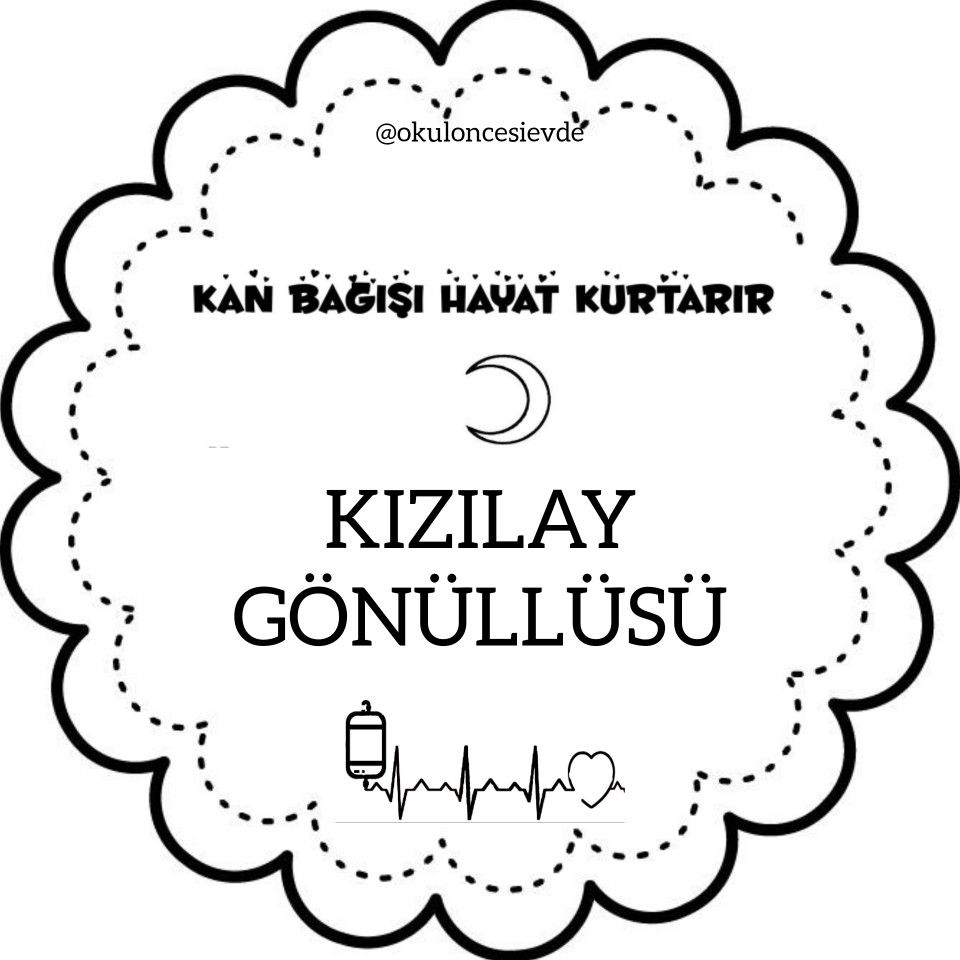 10 KASIM ATATÜRKÜ ANMA  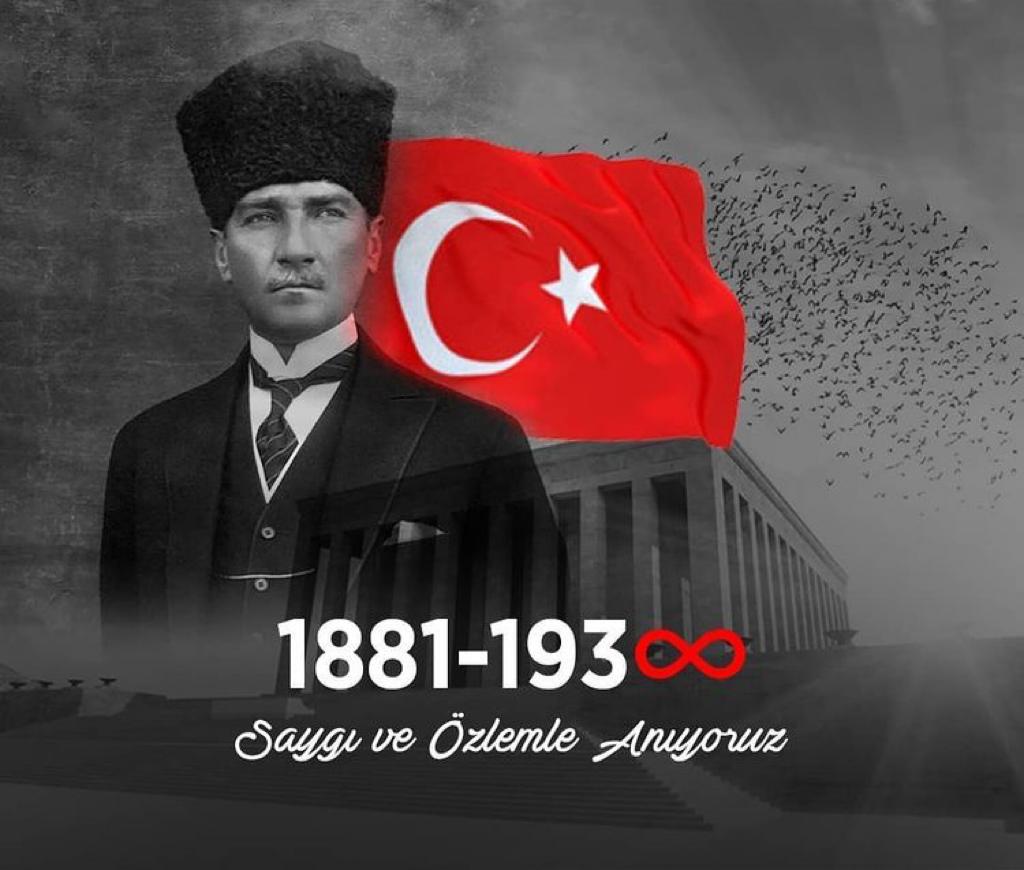 .Atatürk sanat etkinliğiDÜNYA ÇOCUK HAKLARI GÜNÜ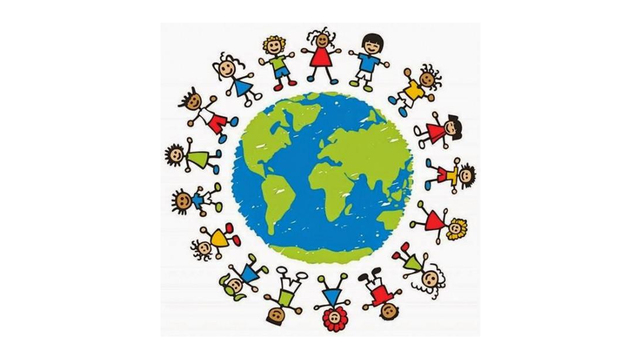 AĞIZ VE DİŞ SAĞLIĞI HAFTASI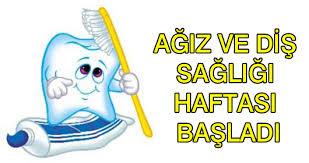              .Doğru diş fırçalama tekniklerini öğreniyoruz.Sağlıklı dişler grup çalışmasıSANAT ETKİNLİĞİATATÜRK SANAT ETKİNLİĞİKIZILAY HAFTASI SANAT ETKİNLİĞİDÜNYA ÇOCUK HAKLARI GÜNÜ GRUP ÇALIŞMASITÜRKÇE DİL ETKİNLİĞİYağmur şarkısı Kızılay marşı Atatürk şarkısı Bilmeceler Eğitici masallarMATEMATİK ÇALIŞMALARI.Eksik rakamları tamamlama oyunu.Rakam yazma çalışmalarıEğitici oyun: Denge oyunuEşleştirme rakam kartları.Örüntü çalışmaları .Labirent    SOSYAL ETKİNLİKLERKızılay kan merkezine geziye gitmeAtatürk evine ziyaretAğız ve diş sağlığı merkezine gezi(Gezilerde değişiklikler olabilir.)     DRAMA ÇALIŞMASI Ağız ve diş sağlığı ile ilgili kukla gösterisiKızılay haftası drama etkinliğiYağmurun oluşumu    KAVRAMLAR EşleştirmeAynı-FarklıÖn-arkaUzak-yakınBoş-doluNEZAKET KURALLARITeşekkür ederim.             ÖĞRETMENLER                                        ŞEYMA DİKİCİ-NAGİHAN ÇINAR